KEMENTERIAN RISET, TEKNOLOGI DAN PENDIDIKAN TINGGI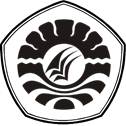 UNIVERSITAS NEGERI MAKASSARFAKULTAS ILMU PENDIDIKANPROGRAM STUDI PENDIDIKAN GURU SEKOLAH DASARAlamat : 1. Kampus IV UNM Tidung Jl. Tamalate I Tidung Makassar.2. Kampus UNM V Kota Pare-Pare 3. Kampus VI UNM Kota WatamponeTelepon/Fax: 0411.4001010-0411.883076-0421.21698-0481.21089Laman: www.unm.ac.idPERSETUJUAN PEMBIMBINGSkripsi dengan Judul “Penerapan Model Pembelajaran Predict Observe Explain (POE) untuk Meningkatkan Hasil Belajar Siswa pada Mata Pelajaran IPA Kelas IV SD Negeri Malewang Kota Makassar.Atas nama:	Nama		: Mawaddah Muhsini	NIM		: 1247041068	Prodi		: Pendidikan Guru Sekolah Dasar (PGSD S1)	Fakultas	: Ilmu PendidikanSetelah diperiksa dan diteliti, naskah skripsi ini telah memenuhi syarat untuk diujikan.Makassar, 16 Mei 2016Pembimbing I								Pembimbing IIDra. Hj. Djohara Nonci, M.Si					Dr. Ansar, M.SiNIP. 19551231 198511 2 001						NIP. 19690729 200312 1 004				Disahkanan. Ketua Program StudiKetua UPP PGSD MakassarDra. Hj. Rosdiah Salam, M.Pd		NIP. 19620310 198703 2 002